Name:______________________								Per:____Human Reproduction Activity ResponsesKey Vocabulary:     Amniotic sac	Estrogen	Fetus	Semen	       Testes	Vagina   Egg	Fallopian tubes	Ovaries Sexual reproduction	    Testosterone	Vas Deferens    embryo	fertilization penis	Sperm	Uterus	ZygoteSTOPPING TO THINK 1What is a zygote and how does it form?_______________________________________________________________________________________________________________________________________________________________________________________________________________STOPPING TO THINK 2a. Using the diagram on pg. 11, describe the path of sperm from the testis to the outside of the male body._______________________________________________________________________________________________________________________________________________________________________________________________________________b. What is the relationship between sperm and semen? _______________________________________________________________________________________________________________________________________________________________________________________________________________c. How do you think a high fever might affect sperm production? Explain._______________________________________________________________________________________________________________________________________________________________________________________________________________STOPPING TO THINK 3a. Use the diagram on pg. 12 to describe the path of an egg from the ovary to the outside of the female body._______________________________________________________________________________________________________________________________________________________________________________________________________________b. Look at the photograph of a sperm at the beginning of this reading. How does a sperm’s structure help it get to the egg in the fallopian tube? __________________________________________________________________________________________________________________________________________STOPPING TO THINK 4a. What is the difference between a zygote and an embryo? __________________________________________________________________________________________________________________________________________b. Why is it important for a mother to take good care of herself when she is pregnant? __________________________________________________________________________________________________________________________________________ANALYSISComplete “Structures and Functions of the Human Reproductive System,” by listing the organ or structure that matches each function or structure in the table above.
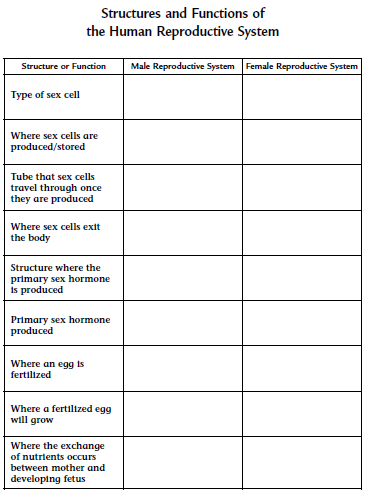 2. Describe the stages an egg goes through from fertilization to the birth of a baby.________________________________________________________________________________________________________________________________________________________________________________________________________________________________________________________________________________________________________________________________________________________________________________________________________________________________________________________________________________________________________________________________________________________________________3. Describe the function of each of the following structures in the development of a fetus:a. Amniotic Sac __________________________________________________________________________________________________________________________________________b. Placenta _______________________________________________________________________________________________________________________________________________________________________________________________________________c. Umbilical Cord __________________________________________________________________________________________________________________________________________4. Imagine you are a doctor and one of your patients just found out she is pregnant. Knowing that anything she takes into her body can cross the placenta and affect the developing fetus, what will you recommend to her in order to have a healthy baby? ___________________________________________________________________________________________________________________________________________________________________________________________________________________________________________________________________________________________________________________________________________________________________________________________________________________________________________________________________________________________________Label the parts of each of the systems belowThe Male Reproductive System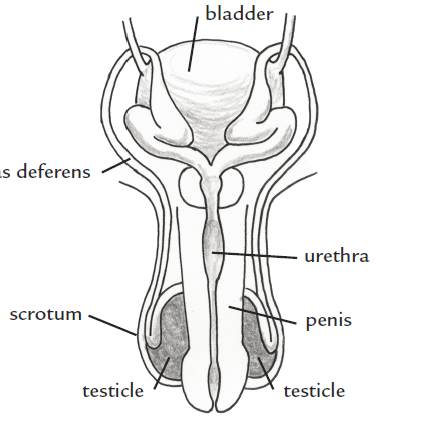 The Female reproductive system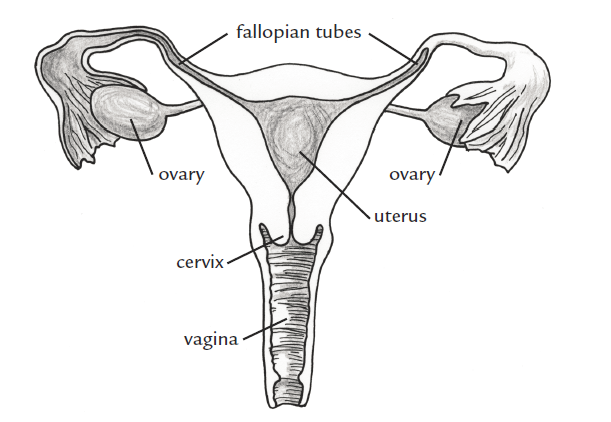 